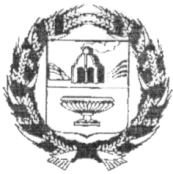 АДМИНИСТРАЦИЯ ЗАРИНСКОГО РАЙОНА АЛТАЙСКОГО КРАЯПОСТАНОВЛЕНИЕ25.03.2019		                                             № 163г. ЗаринскОб отмене подпункта 10 пункта 2.7.6.Административного	регламентапредоставления муниципальной услуги «Выдача разрешений на строительство и ввод объектов в эксплуатацию», утвержденный	постановлениемАдминистрации Заринского района от 17.07.2017 № 479.Рассмотрев протест Барнаульского транспортного прокурора на Административный регламент предоставления муниципальной услуги «Выдача разрешений на строительство и ввод объектов в эксплуатацию», утвержденный постановлением Администрации Заринского района от 17.07.2017 № 479, в целях приведения нормативных правовых актов Заринского района в соответствие с законодательством Российской Федерации Администрация районаПОСТАНОВЛЯЕТ:1.В пункте 2.7.6 Административного регламента предоставления муниципальной услуги «Выдача разрешений на строительство и ввод объектов в эксплуатацию», утвержденного постановлением Администрации Заринского района от 17.07.2017 № 479, подпункт 10 исключить.2.Опубликовать настоящее постановление в районной газете «Знамя Ильича или обнародовать на сайте Администрации Заринского района.Глава района